ROMÂNIAMINISTERUL EDUCAȚIEI ŞI CERCETĂRIIUNIVERSITATEA „DUNĂREA DE JOS” DIN GALAȚI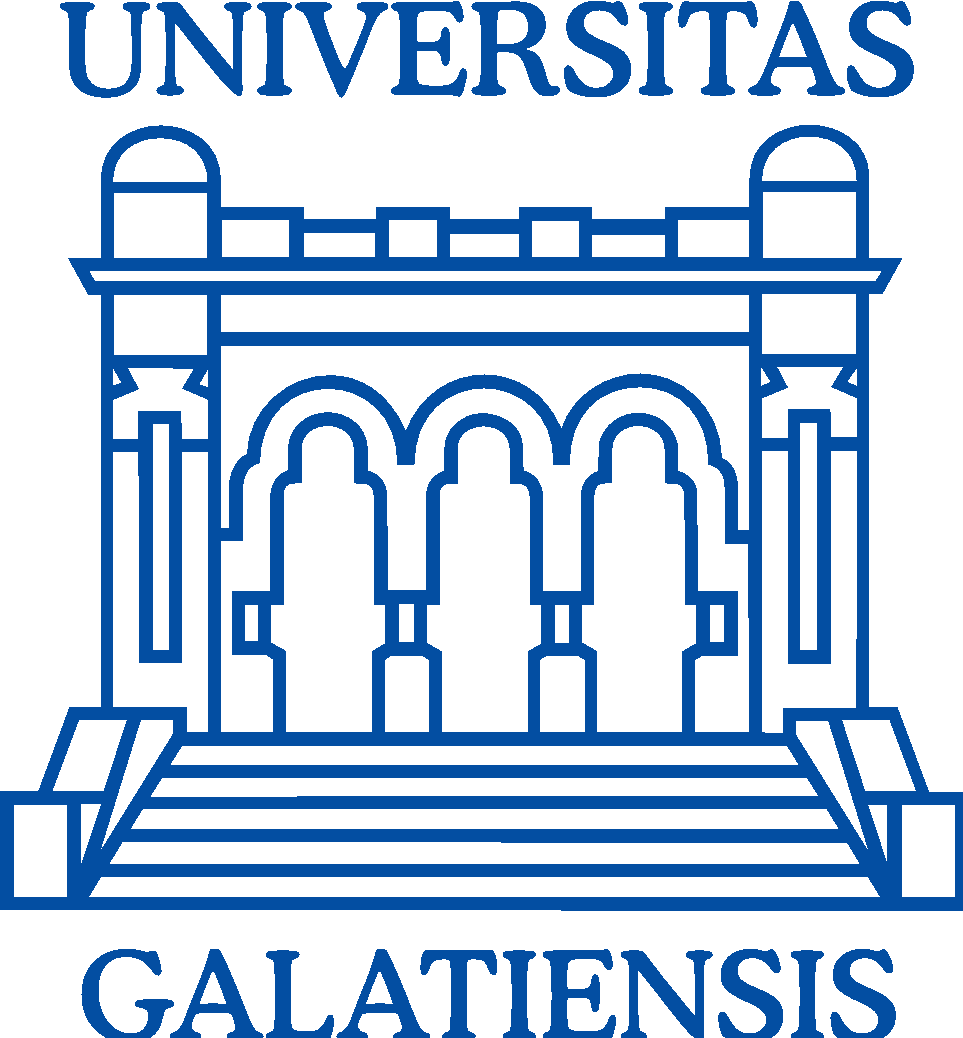 Anexa 1 la Procedură operaţională de verificare a respectării eticii și deontologiei universitare în elaborarea lucrărilor de Disertație	C ă t r eDecanul Facultății de Științe și MediuDomnule Decan,Subsemnat/ul/a......................................................................................................................................., student – masterand la masterul ............................................................................................................................................................................................................................................................................., conducător de lucrare ............................................................................................................................,vă rog să demarați procedurile de analiză a similitudinilor și de evaluare a lucrării mele de disertație de către responsabilii desemnați de facultate. Prezenta cerere este însoțită de lucrarea mea de disertație în format digital.Dată depunere cerere,						Semnatură student-masterand,_____________________						________________________De acord,Coordonator disertație (nume, prenume,  semnătură, dată)________________________________________________________										Aviz decan, (semnătură, dată)							    	      _____________________________